YES@Tuks 2014/2015 Committee Application Form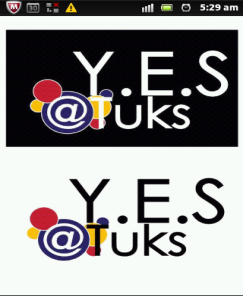 WHAT IS THE PURPOSE OF THIS FORM?To assist YES@Tuks in selecting candidates for the 2014/2015 Committee. This form may be used to identify candidates to be interviewed. Since all applicants cannot be interviewed, you need to fill in this form in full and accurately. This will help to process your application fairly. Interviews will be conducted as from Wednesday, 13 August 2014. You will be notified if you have been shortlisted to the next stage of the application process.WHO SHOULD COMPLETE THIS FORM?Only interested candidates studying BCom Economics, BCom Econometrics or BCom Investment.POSITIONS AVAILABLEVice ChairpersonSecretaryTreasurerMarketingFirst year GuardianOutreachSocialsADDITIONAL INFORMATION REQUIREDCV (Curriculum Vitae)Any supporting documentsAll applications to reach YES@Tuks by Tuesday, 12 August 2014.Note: No late applications will be accepted.Name:  Student number: Course and year of study:Position applying for:   1.                                   :  2. 	Email address: Cellphone number: 	What is your vision for the coming year, 2015, for YES@Tuks?Do you see room for improvement in YES@Tuks? If so, elaborate on what these improvements would be.In three words, highlight the attributes you possess that would positively contribute to teamwork.What kind of a leader do you consider yourself to be and why?Motivate the reason for your application.Applicant’s signature:                                                                                          Date:   Witness’s signature:                                                                                             Date:PARTICULARS OF APPLICANTGENERAL